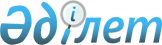 О подписании Дополнительного соглашения к Соглашению между Правительством Республики Казахстан и Организацией экономического сотрудничества и развития о реализации проекта "Отраслевая конкурентоспособность Казахстана: повышение конкурентоспособности и привлечение прямых иностранных инвестиций в отрасль недропользования с учетом развития рынка юниорских компаний в Республике Казахстан"Постановление Правительства Республики Казахстан от 29 декабря 2016 года № 917
      Правительство Республики Казахстан ПОСТАНОВЛЯЕТ:
      1. Одобрить прилагаемый проект Дополнительного соглашения к Соглашению между Правительством Республики Казахстан и Организацией экономического сотрудничества и развития о реализации проекта "Отраслевая конкурентоспособность Казахстана: повышение конкурентоспособности и привлечение прямых иностранных инвестиций в отрасль недропользования с учетом развития рынка юниорских компаний в Республике Казахстан".
      2. Уполномочить Министра по инвестициям и развитию Республики Казахстан Касымбека Жениса Махмудовича подписать от имени Правительства Республики Казахстан Дополнительное соглашение к Соглашению между Правительством Республики Казахстан и Организацией экономического сотрудничества и развития о реализации проекта "Отраслевая конкурентоспособность Казахстана: повышение конкурентоспособности и привлечение прямых иностранных инвестиций в отрасль недропользования с учетом развития рынка юниорских компаний в Республике Казахстан", разрешив вносить в него изменения и дополнения, не имеющие принципиального характера.
      3. Настоящее постановление вводится в действие со дня его подписания. Дополнительное соглашение к Соглашению между Правительством Республики Казахстан и Организацией экономического сотрудничества и развития о реализации проекта "Отраслевая конкурентоспособность Казахстана: повышение конкурентоспособности и привлечение прямых иностранных инвестиций в отрасль недропользования с учетом развития рынка юниорских компаний в Республике Казахстан" 
      Правительство Республики Казахстан и Организация экономического сотрудничества и развития (далее именуемые "Сторонами" и по отдельности "Сторона"),
      руководствуясь статьей 7 Соглашения между Правительством Республики Казахстан и Организацией экономического сотрудничества и развития о реализации проекта от 12 декабря 2014 года "Отраслевая конкурентоспособность Казахстана: повышение конкурентоспособности и привлечение прямых иностранных инвестиций в отрасль недропользования с учетом развития рынка юниорских компаний в Республике Казахстан",
      принимая во внимание, что Стороны выражают желание изменить срок завершения реализации проекта и продолжить сотрудничество на основе данного Дополнительного соглашения к Соглашению,
      согласились о нижеследующем: Статья 1
      Продлить действие Соглашения между Правительством Республики Казахстан и Организацией экономического сотрудничества и развития о реализации проекта "Отраслевая конкурентоспособность Казахстана: повышение конкурентоспособности и привлечение прямых иностранных инвестиций в отрасль недропользования с учетом развития рынка юниорских компаний в Республике Казахстан" до 30 сентября 2017 года. Статья 2
      Настоящее Дополнительное соглашение вступает в силу в момент его подписания обеими Сторонами и действует до тех пор, пока обе Стороны не выполнили все свои обязательства, вытекающие из него.
      Совершено в двух подлинных экземплярах, каждый на казахском, английском и русском языках. В случае возникновения разногласий при толковании положений настоящего Дополнительного соглашения, Стороны будут обращаться к тексту на английском языке, который будет иметь преимущественную силу над другими версиями.
					© 2012. РГП на ПХВ «Институт законодательства и правовой информации Республики Казахстан» Министерства юстиции Республики Казахстан
				
      Премьер-Министр
Республики Казахстан

 Б. Сагинтаев
Одобрен
постановлением Правительства 
Республики Казахстан
от 29 декабря 2016 года № 917Проект
      За Правительство 
Республики Казахстан 
 

За ОрганизациюЭкономического Сотрудничестваи Развития
